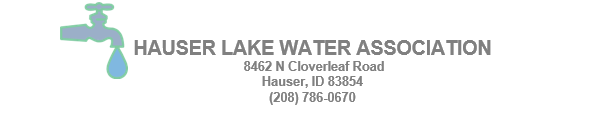 Regular Meeting Hauser Lake Fire StationDecember 6, 2022The regular meeting of the Board of Directors of the Hauser Lake Water Association was called to order at 7:10 p.m. by Joe Wachter. Board members Joe Wachter, Don Evans and Mike Pauckert were present. Chet Wachsmuth, James Lewis, and Troy Manthey were not present. Employees Terry Leigh, and Kaitlyn Scarborough were present. Also present were Corey Zahler and Larry Simms. Minutes Joe moved to approve the minutes from the November regular meeting as received.  Don seconded the motion and it carried.Treasury Report/Bills  Online Billing Option-Process to be continued. Kaitlyn states she hopes that the online payment portal will be active within the next 30 days or so. Currently, she is scheduled to have the portal installed as well as training to be completed. Bills/banking- Kaitlyn brought copies of the reconciliation report and explained what each column meant. She also went over late notices and itemized the bill list. All checks were signed by both Joe and Mike. Joe motioned to accept the bills, and Don seconded. All approved. Emily Welsch-check of $4,000 to be paid back to Emily Welsch and her Husband, Corey Zahler as they have opted to install their own well. Cap Fee was paid back to them. From the FloorNo comments. Corey Zahler received his check for the return of the Cap Fee. Investments-TBC R&H 1ST Addition Punchlist, O&M Manual ApprovalTo be continued at the next meeting. Generator Warranties(2), (include extended in punch list) Maintenance Agreements(2)Mike has sent in an application to Western States Cat so that the board may purchase the generator warranties and maintenance agreements. To be continued at the next meeting. Operators ReportTerry stated that the PRV valves at the Woodlake Well 1 and 2 booster stations are done. Upon investigation, the gentleman that replaced the PRV Valves did recommend general maintenance within the next 2-3 years of the booster stations 1 and 2 for the Woodlake Pumphouse. Terry will keep us updated but currently no further updates. Old Business- ActionGraffiti- Joe will remind James about getting graffiti removal spray. Joe volunteered to go to the water tower and use the graffiti removal spray.RHL Reimbursements- Strata, Edwards Engineering, and/or contractors or others to be invoiced to Big Sky (Timbered Ridge) and not to exceed $15,000… Kaitlyn will gather invoices for any payments to be sent to Big Sky. James volunteered to help go through payment. To be continued. Mailbox- Waiting for Carl to put together a mailbox that is functional for the board as well as Alpine Bark. Terry will purchase a new mailbox for the new site. To be continued. Big Sky Bond- waiting to hear back from Big Sky- on hold.Big sky $6k reimbursement flow meter- to control freek still waiting for invoice.Added items to booster control panel from Steve Mac for HLWA/BS Cost- currently waiting for the bill. Terry stated that everything has been paid for with the exception of $200.Pump Bearing noise- Terry states the RC works at the Ridge Booster station. It was tested, lubricated, and is functioning properly. Easement- Terry will send documents to the board as well as the attorney for review.New Business- ActionARPA Grant- the ARPA Grant is still in motion.Adjournment  Joe moved to adjourn the meeting at 8:40 p.m.  Don seconded the motion and it carried.Respectfully Submitted:				Attest:_____________________			Terry Leigh, Operator	 		Joe Wachter, Vice President Kaitlyn Scarborough, Secretary-Treasurer____________________________Chester Wachsmuth, President